В соответствии со статьей 179 Бюджетного кодекса Российской Федерации, Федеральным законом от 06.10.2003 № 131-ФЗ «Об общих принципах организации местного самоуправления в Российской Федерации», Уставом муниципального образования «Вяземский район» Смоленской области:Администрация муниципального образования «Вяземский район» Смоленской области  постановляет:1. Утвердить Порядок  предоставления, рассмотрения и оценки  предложений заинтересованных лиц о включении  дворовой территории в муниципальную программу  «Формирование современной городской среды  на территории Вяземского городского поселения  Вяземского района Смоленской области  на  2017-2022 годы» (прилагается).3. Опубликовать настоящее постановление в газете «Вяземский вестник» и разместить на сайте Администрации муниципального образования «Вяземский район» Смоленской области.3. Контроль за исполнением настоящего постановления возложить на первого заместителя Главы муниципального образования «Вяземский район» Смоленской области В.П. БеленкоГлава муниципального образования«Вяземский район» Смоленской области                                            И.В. ДемидоваП О Р Я Д О Кпредоставления, рассмотрения и оценки предложений заинтересованных лиц о включении дворовой территории в муниципальную программу «Формирование современной городской среды на территории Вяземского городского поселения Вяземского района Смоленской области                               на 2017-2022 годы»1. Настоящий Порядок разработан в целях обеспечения единого подхода к отбору дворовых территорий многоквартирных домов (далее - отбор дворовых территорий МКД) для включения в муниципальную программу «Формирование современной городской среды на территории Вяземского городского поселения Вяземского района Смоленской области на 2017-2022 годы» (далее – муниципальная программа).2. Основные понятия, используемые в настоящем Порядке:1) организатор отбора – Администрация муниципального образования «Вяземский район» Смоленской области, объявляет сообщение о проведении отбора дворовых территорий МКД и осуществляет прием  заявок от участников отбора;2) Общественная комиссия – специально сформированная рабочая группа, положение о которой и состав утверждается постановлением Администрации муниципального образования «Вяземский район» Смоленской области, осуществляющая отбор заявок, поступивших в органы местного самоуправления от участников отбора (далее по тексту – Комиссия);3) комплексное благоустройство дворовых территорий - комплекс мероприятий, направленных на улучшение санитарного, экологического и эстетического состояния дворовой территории;4) заявка - заявка на участие в отборе дворовых территорий МКД для проведения работ по комплексному благоустройству дворовых территорий по форме, указанной в приложении № 1 к настоящему Порядку;5) акт обследования дворовых территорий многоквартирных домов - документ, составленный по форме, указанной в приложении № 2 к настоящему Порядку, на основании осмотра дворовых территорий, содержащий перечень имеющихся дефектов и их объемов, подписанный представителями управляющей организации (товарищества собственников жилья, жилищного или иного специализированного потребительского кооператива) или собственников помещений многоквартирного дома;6) участник отбора – собственники помещений многоквартирного дома (далее – собственники помещений МКД).3. Для участия в отборе дворовых территорий МКД участники отбора должны выполнить следующие условия:1) собственниками помещений МКД осуществлен выбор способа управления многоквартирным домом;2) проведено обследование дворовой территории МКД, составлен акт обследования дворовой территории;3) общим собранием собственников помещений МКД принято решение об участии в отборе дворовых территорий МКД для проведения работ по комплексному благоустройству дворовых территорий, которое оформлено в виде протокола общего собрания, в котором в том числе отражено:- решение собственников помещений МКД об обращении к организатору отбора по включению дворовой территории в муниципальную программу;- перечень  планируемых работ, исходя из минимального перечня работ по благоустройству;- перечень  планируемых работ, исходя из дополнительного перечня работ по благоустройству (в случае принятия такого решения общим собранием собственников помещений МКД);- форма участия (финансовое и (или) трудовое) и доля участия собственников помещений МКД в реализации мероприятий по благоустройству дворовой территории; - согласие собственников помещений МКД на обязательное последующее содержание за счет средств собственников помещений МКД и текущем ремонте объектов внешнего благоустройства, выполненных в рамках мероприятий по благоустройству, согласно предлагаемому обслуживающей организацией размеру платы за содержание жилого помещения или иным способом;- представитель участника отбора, уполномоченный на подачу заявки на участие в отборе дворовых территорий МКД, представление предложений, согласование дизайн-проекта благоустройства дворовой территории, а также на участие в контроле за выполнением работ по благоустройству дворовой территории, в том числе промежуточном, и их приемке.Указанное решение принимается большинством голосов от общего числа всех собственников жилых и нежилых помещений в многоквартирном доме, и оформляется протоколом в соответствии с требованиями Жилищного кодекса Российской Федерации.4. Организатор отбора готовит сообщение о проведении отбора дворовых территорий МКД, которое подлежит официальному опубликованию в газете «Вяземский Вестник» и размещению на официальном сайте Администрации муниципального образования «Вяземский район» Смоленской области (http://www.vyazma.ru/).5. Заявка на участие в отборе дворовых территорий МКД подается участником отбора (представителем участника отбора) Организатору отбора в письменной форме в срок, установленный в сообщении о проведении отбора дворовых территорий МКД.Заявка регистрируется специалистом, который делает отметку на заявке о получении такой заявки с указанием даты и времени ее получения.Срок подачи заявок должен составлять не более 30 календарных дней с момента опубликования сообщения о проведении отбора.6. К заявке прилагаются следующие документы:1) копия протокола общего собрания собственников помещений в многоквартирном доме, оформленного в соответствии с требованиями Жилищного кодекса Российской Федерации, с принятым решением о выборе способа управления многоквартирным домом;2) протокол общего собрания собственников помещений в многоквартирном доме, оформленный в соответствии с требованиями Жилищного кодекса Российской Федерации, с принятым решением об участии в отборе дворовых территорий МКД на проведение работ по комплексному благоустройству дворовых территорий;3) акт обследования дворовых территорий многоквартирных домов.7. Участник отбора формирует пакет документов, указанный в п. 6 настоящего Порядка, и направляет его в адрес Организатора отбора в сроки, указанные в сообщении о проведении отбора дворовых территорий МКД в письменной форме.В отношении одной дворовой территории многоквартирного дома может быть подана только одна заявка на участие в отборе.8. Каждая заявка на участие в отборе регистрируется Организатором отбора отдельно.Заявки, поступившие после установленного срока, регистрируются и включаются в перечень заявок для рассмотрения Комиссии для проведения работ по комплексному благоустройству дворовых территорий на следующий календарный год.В срок не позднее 2 рабочих дней с момента окончания срока подачи заявок Организатор отбора передает все зарегистрированные заявки с приложением полного комплекта документов в Комиссию.Одновременно с передачей заявок Комиссии, Организатор отбора предоставляет следующие сведения о МКД (единым списком по всем МКД):- информацию о проведения капитального ремонта МКД или планируемых сроках его проведения;- информацию о количестве квартир МКД;- информацию об оплате за ремонт и содержание жилья, взносов на капитальный ремонт.9. Комиссия проводит отбор представленных заявок посредством оценки заявок на участие в отборе дворовых территорий МКД по балльной системе исходя из содержания и значимости критериев отбора дворовых территорий многоквартирных домов для отбора дворовых территорий, указанных в приложении № 3 к настоящему Порядку, в срок не более 3 рабочих дней.Использование иных критериев оценки заявок не допускается.10. Комиссия рассматривает заявки на участие в отборе на соответствие требованиям, установленным настоящим Порядком, о чем составляется протокол рассмотрения и оценки заявок на участие в отборе (далее - протокол оценки), в котором в обязательном порядке оцениваются заявки всех участников отбора.В случае если участники отбора набирают одинаковое количество баллов, приоритет отдается тому участнику отбора, заявка на участие в отборе которого поступила ранее других.При необходимости комиссия проводит проверку данных, предоставленных участниками отбора, путем визуального осмотра при выезде на дворовую территорию.Заявки, которые не прошли отбор, участвуют в конкурсном отборе на следующий календарный год (до окончания срока действия муниципальной программы).11. Протокол оценки подписывается всеми членами Комиссии, присутствовавшими на заседании, и размещается в газете «Вяземский вестник» и  на официальном сайте Администрации муниципального образования «Вяземский район» Смоленской области (http://www.vyazma.ru/) в течение трех рабочих дней с момента его подписания.12. Заявка на участие в отборе отклоняется комиссией в следующих случаях:1) представления пакета документов не в полном объеме;2) невыполнения участником отбора условий, установленных в пункте 3 настоящего Порядка;3) представления недостоверных сведений.13. Отбор признается несостоявшимся в случаях, если:1) отклонены все заявки на участие в отборе;2) не подано ни одной заявки на участие в отборе;3) подана только одна заявка на участие в отборе.14. По окончании выполнения работ по комплексному благоустройству дворовой территории уполномоченное собственниками помещений лицо подписывает акт приема-передачи объектов благоустройства дворовой территории для их последующего содержания в соответствии с приложением № 4 к настоящему Порядку.Заявка на участие в отборе дворовых территорий многоквартирных домов для проведения работ по комплексному благоустройству дворовых территорий в рамках реализации муниципальной программы «Формирование современной городской среды на территории Вяземского городского поселения Вяземского района Смоленской области на 2017-2022 годы»Акт обследования дворовых территорий многоквартирных домов"__" ______________ 201__г. (название муниципального образования)
Наименование участника отбора (собственники жилых помещений МКД): ______________________________________
___________________________________________________________________________

произвели обследование дворовой территории многоквартирного дома,

расположенного по адресу: город/село, улица __________________________,

дом № ____________.

Обследованием на месте установлены следующие дефекты:Представители собственников жилья:
_____________ ____________________
(подпись) (Ф.И.О.)

Представитель управляющей организации (ТСЖ, ЖК, ЖСПК):
____________ ____________________
(подпись) (Ф.И.О.)Критерии отбора дворовых территорий многоквартирных домовВ целях определения участников отбора дворовых территорий многоквартирных домов для формирования адресного перечня на проведение работ по комплексному благоустройству дворовых территорий комиссия рассматривает направленные организатору отбора документы на предмет их соответствия критериям, указанным в настоящем Порядке.Комиссия  осуществляет оценку дворовых территорий многоквартирных домов по следующим критериям:1. Продолжительность эксплуатации многоквартирного дома;2. Наличие ранее проведенного капитального ремонта многоквартирного дома.3. Наличие планируемого срока проведения капитального ремонта многоквартирного дома.4. Наличие ранее проведенного благоустройства дворовой территории многоквартирного дома.5. Состояние дворовой территории многоквартирного дома позволяет/не позволяет разместить малые архитектурные формы и другие элементы благоустройства.6. Финансовая дисциплина собственников помещений в многоквартирном доме (размер суммарной задолженности по плате за ремонт и содержание жилья, взносов на капитальный ремонт).7. Гарантии финансового  участия собственников помещений многоквартирных домов.8. Количество квартир в многоквартирном доме.Отбор дворовых территорий многоквартирных домов осуществляется на основе балльной оценки в соответствии с приложением к настоящим Критериям и в соответствии с финансированием мероприятий капитального ремонта дворовых территорий многоквартирных домов, расположенных на территории Вяземского городского поселения Вяземского района Смоленской области.
 Бальная оценка критериев отбора дворовых территорий многоквартирных домов АКТ приема-передачи объектов благоустройства дворовой территории для их последующего содержания"__" _____________ 201___ г. (название муниципального образования) ___________________________________________________________________________
(адрес объекта благоустройства дворовой территории) __________________________               (далее - Заказчик) и представитель собственников помещений многоквартирного дома (МКД), расположенного по адресу:  _______                    (далее - МКД),________________________________________________ (Ф.И.О. доверенного лица), действующий на основании протокола общего собрания собственников помещений МКД от "__" ___________ 201__ года № _______ (является неотъемлемой частью акта) (далее - Собственник), составили настоящий акт о том, что Заказчик передает выполненные в рамках мероприятий по комплексному благоустройству дворовых территорий многоквартирных домов, а Собственник принимает:
1. Объекты благоустройства дворовых территорий:___________________________________________________________________________
___________________________________________________________________________
(указываются все объекты благоустройства, выполненные в рамках мероприятий)
2. Объекты общего имущества в МКД, передаваемые в общую долевую собственность:
__________________________________________________________________________
__________________________________________________________________________
(указываются элементы малых архитектурных форм, детское игровое и спортивное оборудование, парковочные карманы и т.д.)Объекты, указанные в пунктах 1, 2 настоящего акта приема-передачи объектов благоустройства, подлежат содержанию и текущему ремонту в установленном законом порядке. Подписи сторон:Заказчик Собственник (ТСЖ, ЖСК) Управляющая организация________________ _________________________ ________________________
М.П.                            М.П.                                                  М.П.Визы:Первый  зам. Главы МО «Вяземский районСмоленской области                                              _________________          В. П. Беленко            ___________                                                                                                                                                                    (дата)Начальник юридического отдела	                  __________________              В.П. Березкина       ___________                                                                                                                                                                    (дата)Главный специалистотдела муниципальной службы                ___________________                Л.В. Икатова            ___________                                                                                                                                                                    (дата)Исп.  Н.Ф. Иваненко__________2-38-85Разр. Г.М. Бачинская__________Разослать: прокуратура, В.П. Беленко, всем членам Общественной комиссии, управлению  ЖКХ, транспорта и дорожного хозяйства,  отделу информационной политики и  информационных технологий, сайт, регистр.Экз. 19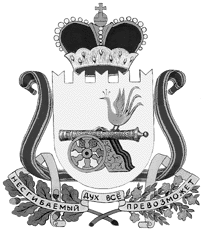 администрация муниципального образования«Вяземский район» смоленской областиПОСТАНОВЛЕНИЕот 28.03.2017 № 563Приложениек постановлению Администрации муниципального образования  «Вяземский район» Смоленской области от «_______ » ___________ № _____  Приложение №1  к  Порядку предоставления, рассмотрения и оценки предложений заинтересованных лиц о включении дворовой территории в муниципальную программу «Формирование современной городской среды на территории Вяземского городского поселения Вяземского района Смоленской области на 2017-2022 годы»1. Адрес многоквартирного дома:населенный пункт: __________________________________________________улица/проспект/пр.: _________________________________________________№ дома, корпус: ____________________________________________________2. Информация о дворовой территории:Изучив Порядок предоставления, рассмотрения и оценки предложений заинтересованных лиц о включении дворовой территории в муниципальную программу «Формирование современной городской среды на территории Вяземского городского поселения Вяземского района Смоленской области на 2017-2022 годы»  __________(наименование участника отбора)_____________________,  в лице _____________________________( Ф.И.О., подписавшего заявку) ____________________
изъявляет желание участвовать в отборе дворовых территорий многоквартирных домов.Предлагаем выполнить следующие виды работ (схема плана благоустройства прилагается):1.__________________________2.__________________________3.__________________________4.__________________________5.____________________________
В случае если наша дворовая территория будет отобрана /не отобрана для производства работ по комплексному благоустройству дворовых территорий, просим Вас письменно уведомить уполномоченного представителя собственников помещений:
____________(ФИО представителя)____________________________________________

К настоящей заявке прилагаются документы на ____ л.3.Информация о заявителе:Должность (нужное подчеркнуть): председатель совета дома, председатель товарищества собственников жилья, другое (указать)___________________________________________________________________________________________ФИО (полностью): _____________________________________________________контактный телефон: __________________________________________________почтовый адрес: _________________________________________________________________________________________________________________________электронный адрес: ___________________________________________________Дата « ____»________________201__г.Подпись  _________________________4. Заявку принял:Заполняется специалистом Администрации  муниципального образования «Вяземский район» Смоленской области, в состав которого входит соответствующий населенный пунктЗанимаемая должность: __________________________________________________ ФИО (полностью): ______________________________________________________Дата: « ____»________________201__г.Подпись  _________________________4. Заявку принял:Заполняется специалистом Администрации  муниципального образования «Вяземский район» Смоленской области, в состав которого входит соответствующий населенный пунктЗанимаемая должность: __________________________________________________ ФИО (полностью): ______________________________________________________Дата: « ____»________________201__г.Подпись  _________________________Приложение  №2  к  Порядку предоставления, рассмотрения и оценки предложений заинтересованных лиц о включении дворовой территории в муниципальную программу «Формирование современной городской среды на территории Вяземского городского поселения Вяземского района Смоленской области на 2017-2022 годы»Виды работВиды работВиды работВиды работЕдиница изм.ОбъемПримечание1Повреждения покрытия проездовПовреждения покрытия проездов2Наличие игрового оборудованияНаличие игрового оборудования3Наличие малых архитектурных формНаличие малых архитектурных форм4Наличие парковочных местНаличие парковочных мест5Наличие озелененияНаличие озеленения6Наличие тротуаровНаличие тротуаровПриложение  №  3  к  Порядку предоставления, рассмотрения и оценки предложений заинтересованных лиц о включении дворовой территории в муниципальную программу «Формирование современной городской среды на территории Вяземского городского поселения Вяземского района Смоленской области на 2017-2022 годы»N п/пНаименование критериев отбораБалл, присваиваемый в соответствии с критерием отбора1.Продолжительность эксплуатации многоквартирного дома:Продолжительность эксплуатации многоквартирного дома:а) от 41 и более лет8б) от 31 до 40 лет6в) от 21 до 30 лет3г) от 16 до 201д) до 15 лет02.Наличие ранее проведенного капитального ремонта многоквартирного дома:Наличие ранее проведенного капитального ремонта многоквартирного дома:а) капитальный ремонт произведен в течение от 1 до 3 лет1б) капитальный ремонт произведен в течение от 3 до 5 лет3в) капитальный ремонт произведен в течение от 5 до 8 лет6г) капитальный ремонт произведен более 8 лет83.Наличие планируемого срока проведения капитального ремонта многоквартирного дома:Наличие планируемого срока проведения капитального ремонта многоквартирного дома:а) капитальный ремонт будет производиться в течение от 0 до 3 лет0б) капитальный ремонт будет производиться в течение от 3 до 6 лет3в) капитальный ремонт будет производиться в течение от 6 до 9 лет6г) капитальный ремонт будет производиться через более 9 лет84.Наличие ранее проведенного благоустройства дворовой территории многоквартирного дома:Наличие ранее проведенного благоустройства дворовой территории многоквартирного дома:а) капитальный ремонт не производился более 10 лет4б) капитальный ремонт не производился более 15 лет8в) капитальный ремонт не производился менее 10 лет05.Состояние дворовой территории многоквартирного дома:Состояние дворовой территории многоквартирного дома:а) детское игровое оборудование:- наличие0- отсутствие6б) малые архитектурные формы:- наличие0- отсутствие6в) тротуар:- наличие0- отсутствие66.Финансовая дисциплина собственников помещений в многоквартирном доме (размер суммарной задолженности по плате за ремонт и содержание жилья, взносов на капитальный ремонт):0% задолженности от общей суммы начислений6от 1 до 5%3от 6 до 10%1свыше 10%07.Финансовое соучастие собственников:Финансовое соучастие собственников:а) доля финансового участия собственников помещений по минимальному и дополнительному перечню работ до 1%2б) доля финансового участия собственников помещений по минимальному и дополнительному перечню работ свыше 1% до 3%4в) доля финансового участия собственников помещений по минимальному и дополнительному перечню работ свыше 3% 88.Количество квартир в многоквартирном домеКоличество квартир в многоквартирном домеа) до 50 2б) от 51 до 1004в) от 101 до 1506г) свыше 1518Приложение   № 4 к   Порядку предоставления, рассмотрения и оценки предложений заинтересованных лиц о включении дворовой территории в муниципальную программу «Формирование современной городской среды на территории Вяземского городского поселения Вяземского района Смоленской области  на 2017-2022    годы»